Президент подписал Федеральный закон «О внесении изменений в Федеральный закон «0 государственной поддержке в сфере сельскохозяйственного страхования и о внесении изменений в Федеральный закон «О развитии сельского хозяйства».Федеральный закон принят Государственной Думой 19 мая 2021 года и одобрен Советом Федерации 2 июня 2021 года.Справка Государственно-правового управленияВ целях повышения эффективности государственной поддержки в сфере агрострахования Федеральным законом, в частности, расширяется перечень сельскохозяйственных рисков, при страховании которых осуществляется оказание государственной поддержки сельскохозяйственным товаропроизводителям.Оказание государственной поддержки (предоставление субсидий на возмещение части затрат сельскохозяйственных товаропроизводителей на уплату страховых премий по договору сельскохозяйственного страхования) будет осуществляться, если событие природного происхождения привело к утрате (гибели) урожая сельскохозяйственной культуры и (или) утрате (гибели) посадок многолетних насаждений и повлекло за собой введение в соответствии с Федеральным законом «О защите населения и территорий от чрезвычайных ситуаций природного и техногенного характера» режима чрезвычайной ситуации федерального, межрегионального или регионального характера.Утрата (гибель) урожая сельскохозяйственной культуры и утрата (гибель) посадок многолетних насаждений вследствие наступления чрезвычайной ситуации природного характера будут устанавливаться комиссией по предупреждению и ликвидации чрезвычайных ситуаций и обеспечению пожарной безопасности при участии руководителя сельскохозяйственной организации, представителей органов местного самоуправления и подтверждаться актом, составленным страхователем и страховой организацией, либо страховой организацией на основании результатов мониторинга, проведённого с использованием авиационных и космических средств.К страховым организациям, осуществляющим страхование в связи с наступлением чрезвычайной ситуации природного характера, Правительством Российской Федерации должны быть установлены особые требования, в частности требования к финансовой устойчивости, платёжеспособности и наличию опыта осуществления агрострахования.В целях повышения заинтересованности сельскохозяйственных товаропроизводителей в заключении договоров страхования имущественных интересов, связанных с производством сельскохозяйственной продукции, Федеральным законом предусматривается разработка программ сельскохозяйственного страхования, реализация которых, как предполагается, даст возможность оказывать таким товаропроизводителям дополнительную поддержку с учётом особенностей отдельных отраслей сельского хозяйства.Программы сельскохозяйственного страхования, которые будут разрабатываться на основании предложений субъектов Российской Федерации и при участии объединения страховщиков, должны содержать, в частности, порядок оказания государственной поддержки, перечень объектов сельскохозяйственного страхования, сельскохозяйственные риски, при страховании которых осуществляется оказание государственной поддержки, требования к договору сельскохозяйственного страхования, условия предоставления субсидий.Кроме того, Федеральным законом уточняются порядок предоставления субсидий, порядок расчёта их размера, требования к договору сельскохозяйственного страхования, полномочия объединения страховщиков (в части, касающейся формирования фонда компенсационных выплат при возникновении чрезвычайных ситуаций природного характера и расходования средств этого фонда), порядок утверждения ежегодного плана сельскохозяйственного страхования.Смотрите такжеФедеральный закон от 11.06.2021 г. № 177-ФЗ. О внесении изменений в Федеральный закон «О государственной поддержке в сфере сельскохозяйственного страхования и о внесении изменений в Федеральный закон „О развитии сельского хозяйства“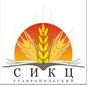                                          355035, РФ, г. Ставрополь, ул. Мира 337     тел/факс (8652) 35-30-90, 35-82-05,75-21-02,75-21-05   www.stav-ikc.ru, e-mail: gussikc@yandex.ruГКУ «Ставропольский СИКЦ»ПАМЯТКАЗаконодательно расширен перечень сельскохозяйственных рисков, при страховании которых оказывается господдержка сельхозпроизводителям